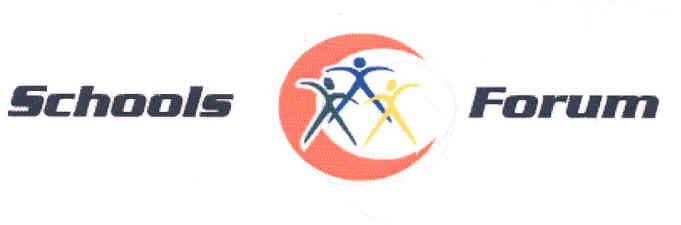 Minutes of the meeting held on Thursday 21st September 2017Wellington Suite, Tollbar Conference CentrePresent:Present:David Hampson (DH) (Chair)David Hampson (DH) (Chair)Kevin Gallacher (KG)Kevin Gallacher (KG)Kevin Gallacher (KG)Wendy Jackson (WJ)Wendy Jackson (WJ)Roz Danks (RD)Roz Danks (RD)Roz Danks (RD)George Krawiec (GK)George Krawiec (GK)David Kirven (DK)David Kirven (DK)David Kirven (DK)Allie Majer (AM)Andy Zielinski (AZ) Carol Shaw (CS)Allie Majer (AM)Andy Zielinski (AZ) Carol Shaw (CS)Alex Allenby (AA)Casey Thornton (CT)Lisa Smith (LS)Alex Allenby (AA)Casey Thornton (CT)Lisa Smith (LS)Alex Allenby (AA)Casey Thornton (CT)Lisa Smith (LS)Kim Leach (KL)Kim Leach (KL)Phil Hutchinson (PH)Phil Hutchinson (PH)Phil Hutchinson (PH)Apologies:          PApologies:          PCllr Ros James (RJ), Simon Overall (SO), Trevor Wray (TW), Jane Aukett (JA) Gill Altoft (GA) Lorna Pendred (LP)Cllr Ros James (RJ), Simon Overall (SO), Trevor Wray (TW), Jane Aukett (JA) Gill Altoft (GA) Lorna Pendred (LP)Cllr Ros James (RJ), Simon Overall (SO), Trevor Wray (TW), Jane Aukett (JA) Gill Altoft (GA) Lorna Pendred (LP)Cllr Ros James (RJ), Simon Overall (SO), Trevor Wray (TW), Jane Aukett (JA) Gill Altoft (GA) Lorna Pendred (LP)Cllr Ros James (RJ), Simon Overall (SO), Trevor Wray (TW), Jane Aukett (JA) Gill Altoft (GA) Lorna Pendred (LP)Action10/17 	11/1712/1713/1714/1715/1716/17Introductions and apologiesApologies- See aboveMinutes and matters arising of the meeting held on 15th March 2017Minutes agreed as a true record- KLThere were no matters arising.Review of the implementation of the 2017-18 Schools Funding FormulaDK gave an overview of a report prepared by the education & Skills Funding Agency (EFSA) summarising the findings of how the different LA’s applied the 2017-18 Funding Formula. As this was a report seen each year by Forum DK opened to the floor for any questions that members may have .2016-17 Dedicated Schools Grant (DSG) outturn position and Contingency Balance DK gave an outline of the 2016-2017 outturn position in regards to the DSG and the overall contingency now held. DK advised that In accordance with the regulations and guidance the projected underspends were considered when determining the amount to be fed back into the schools funding formula for 2016-17 as a one-off payment. An amount of £2.477m was agreed as a one-off payment to schools and academies for the 2016-17 financial year.The overall underspend for 2016-17 was discussed and explanation provided for each of the 3 notional blocks. The underspends has been brought about by a number of factors. In respect of the Schools Block underspend DK advised that this was reflected when calculating the 2017-18 one off.In respect of the High Needs Block the main matters was in respect of the BAC’s income and a number of in year vacancies across the SEN service teams. RD advised that in regards to the underspend within SEN with the education services being included in phase 2 of the 0-19 programme then this will be unlikely to be an underspend next year.DK requested that Forum note the 2016-17 outturn position which they duly did.2018-19 Schools Funding Formula Arrangements DK gave an update on the Schools Funding Formula arrangements for 2018-19. The National Funding Formula (NFF) is currently the subject of a two stage consultation process. The Council responded to the first stage consultation on the 15th April 2016 and the Government responded to this when it issued the Stage 2 consultation on 14th December 2016. The deadline for the Stage 2 consultation was 22nd March 2017. North East Lincolnshire Council, the Schools Forum and the Governors Forum all responded to the Stage 2 consultation, the unexpected general election in June 2017 pushed back all Government business so this delayed a response to this consultation.DK advised that since the issuing of the Schools Forum papers guidance documents had been issued and a new proforma was due to be issued imminently so work could begin.He explained the proposed approach detailed in the paper, the setting up of a working party followed by consultation with schools and invited comments on this. Forum concurred with the approach and a meeting of the working party was confirmed.DK also advised that in his view in 2018/19 there will not be a one off payment to schools but this would be confirmed nearer the time.All accepted the reportACTION - Schools Forum working party to meet on 17th OctoberCommunity Play Development WorkersLS gave an overview of the report highlighting a rise of 100% of targeted support since 2015 with 71% of the work focusing on the 30% most disadvantaged areas. LS highlighted the positive work in which has been completed during this period.DK advised the Forum that for the last 3 years this work has been funded by the DSG contingency but this could no longer continue. DK proposed that it was appropriate to continue to support this activity but link it to funding sources. The funding sources proposed were:An element of the EY centrally retained fundingAn element of the BAC’s income, (with a ceiling of £150k)Council core funding.GK asked if this is successful how can NELC be sure that the funding for BAC won’t be left short if the money has been taken for something else.All in agreement for this to go ahead however noting the potential issues that will need to be reviewed.Any other businessThis should be notified to the Chair prior to the commencement of the meeting.DK- Strategic School Improvement Fund Bid - the government have allocated £140m per year over two years to support schools most in need of improved school performance and pupil attainment.  The deadline for submission is noon on the 20th October 2017.  RD advised that this had only been communicated to DK and herself at a meeting they attended in Sheffield yesterday, this is the second phase and there is stil £120m available.DK advised all to disseminate the information to their schools to come together to organise a bid.ACTION - RD & DK to disseminate information for SSIF to all schools.Date and time of next meeting- 11th December 1pm                                               Items for discussionBudget settlement 2018-19 update2018-19 Schools Funding Formula UpdateApproval of centrally retained and delegated/ de-delegated expenditureHigh Needs Place ReturnIntroductions and apologiesApologies- See aboveMinutes and matters arising of the meeting held on 15th March 2017Minutes agreed as a true record- KLThere were no matters arising.Review of the implementation of the 2017-18 Schools Funding FormulaDK gave an overview of a report prepared by the education & Skills Funding Agency (EFSA) summarising the findings of how the different LA’s applied the 2017-18 Funding Formula. As this was a report seen each year by Forum DK opened to the floor for any questions that members may have .2016-17 Dedicated Schools Grant (DSG) outturn position and Contingency Balance DK gave an outline of the 2016-2017 outturn position in regards to the DSG and the overall contingency now held. DK advised that In accordance with the regulations and guidance the projected underspends were considered when determining the amount to be fed back into the schools funding formula for 2016-17 as a one-off payment. An amount of £2.477m was agreed as a one-off payment to schools and academies for the 2016-17 financial year.The overall underspend for 2016-17 was discussed and explanation provided for each of the 3 notional blocks. The underspends has been brought about by a number of factors. In respect of the Schools Block underspend DK advised that this was reflected when calculating the 2017-18 one off.In respect of the High Needs Block the main matters was in respect of the BAC’s income and a number of in year vacancies across the SEN service teams. RD advised that in regards to the underspend within SEN with the education services being included in phase 2 of the 0-19 programme then this will be unlikely to be an underspend next year.DK requested that Forum note the 2016-17 outturn position which they duly did.2018-19 Schools Funding Formula Arrangements DK gave an update on the Schools Funding Formula arrangements for 2018-19. The National Funding Formula (NFF) is currently the subject of a two stage consultation process. The Council responded to the first stage consultation on the 15th April 2016 and the Government responded to this when it issued the Stage 2 consultation on 14th December 2016. The deadline for the Stage 2 consultation was 22nd March 2017. North East Lincolnshire Council, the Schools Forum and the Governors Forum all responded to the Stage 2 consultation, the unexpected general election in June 2017 pushed back all Government business so this delayed a response to this consultation.DK advised that since the issuing of the Schools Forum papers guidance documents had been issued and a new proforma was due to be issued imminently so work could begin.He explained the proposed approach detailed in the paper, the setting up of a working party followed by consultation with schools and invited comments on this. Forum concurred with the approach and a meeting of the working party was confirmed.DK also advised that in his view in 2018/19 there will not be a one off payment to schools but this would be confirmed nearer the time.All accepted the reportACTION - Schools Forum working party to meet on 17th OctoberCommunity Play Development WorkersLS gave an overview of the report highlighting a rise of 100% of targeted support since 2015 with 71% of the work focusing on the 30% most disadvantaged areas. LS highlighted the positive work in which has been completed during this period.DK advised the Forum that for the last 3 years this work has been funded by the DSG contingency but this could no longer continue. DK proposed that it was appropriate to continue to support this activity but link it to funding sources. The funding sources proposed were:An element of the EY centrally retained fundingAn element of the BAC’s income, (with a ceiling of £150k)Council core funding.GK asked if this is successful how can NELC be sure that the funding for BAC won’t be left short if the money has been taken for something else.All in agreement for this to go ahead however noting the potential issues that will need to be reviewed.Any other businessThis should be notified to the Chair prior to the commencement of the meeting.DK- Strategic School Improvement Fund Bid - the government have allocated £140m per year over two years to support schools most in need of improved school performance and pupil attainment.  The deadline for submission is noon on the 20th October 2017.  RD advised that this had only been communicated to DK and herself at a meeting they attended in Sheffield yesterday, this is the second phase and there is stil £120m available.DK advised all to disseminate the information to their schools to come together to organise a bid.ACTION - RD & DK to disseminate information for SSIF to all schools.Date and time of next meeting- 11th December 1pm                                               Items for discussionBudget settlement 2018-19 update2018-19 Schools Funding Formula UpdateApproval of centrally retained and delegated/ de-delegated expenditureHigh Needs Place ReturnIntroductions and apologiesApologies- See aboveMinutes and matters arising of the meeting held on 15th March 2017Minutes agreed as a true record- KLThere were no matters arising.Review of the implementation of the 2017-18 Schools Funding FormulaDK gave an overview of a report prepared by the education & Skills Funding Agency (EFSA) summarising the findings of how the different LA’s applied the 2017-18 Funding Formula. As this was a report seen each year by Forum DK opened to the floor for any questions that members may have .2016-17 Dedicated Schools Grant (DSG) outturn position and Contingency Balance DK gave an outline of the 2016-2017 outturn position in regards to the DSG and the overall contingency now held. DK advised that In accordance with the regulations and guidance the projected underspends were considered when determining the amount to be fed back into the schools funding formula for 2016-17 as a one-off payment. An amount of £2.477m was agreed as a one-off payment to schools and academies for the 2016-17 financial year.The overall underspend for 2016-17 was discussed and explanation provided for each of the 3 notional blocks. The underspends has been brought about by a number of factors. In respect of the Schools Block underspend DK advised that this was reflected when calculating the 2017-18 one off.In respect of the High Needs Block the main matters was in respect of the BAC’s income and a number of in year vacancies across the SEN service teams. RD advised that in regards to the underspend within SEN with the education services being included in phase 2 of the 0-19 programme then this will be unlikely to be an underspend next year.DK requested that Forum note the 2016-17 outturn position which they duly did.2018-19 Schools Funding Formula Arrangements DK gave an update on the Schools Funding Formula arrangements for 2018-19. The National Funding Formula (NFF) is currently the subject of a two stage consultation process. The Council responded to the first stage consultation on the 15th April 2016 and the Government responded to this when it issued the Stage 2 consultation on 14th December 2016. The deadline for the Stage 2 consultation was 22nd March 2017. North East Lincolnshire Council, the Schools Forum and the Governors Forum all responded to the Stage 2 consultation, the unexpected general election in June 2017 pushed back all Government business so this delayed a response to this consultation.DK advised that since the issuing of the Schools Forum papers guidance documents had been issued and a new proforma was due to be issued imminently so work could begin.He explained the proposed approach detailed in the paper, the setting up of a working party followed by consultation with schools and invited comments on this. Forum concurred with the approach and a meeting of the working party was confirmed.DK also advised that in his view in 2018/19 there will not be a one off payment to schools but this would be confirmed nearer the time.All accepted the reportACTION - Schools Forum working party to meet on 17th OctoberCommunity Play Development WorkersLS gave an overview of the report highlighting a rise of 100% of targeted support since 2015 with 71% of the work focusing on the 30% most disadvantaged areas. LS highlighted the positive work in which has been completed during this period.DK advised the Forum that for the last 3 years this work has been funded by the DSG contingency but this could no longer continue. DK proposed that it was appropriate to continue to support this activity but link it to funding sources. The funding sources proposed were:An element of the EY centrally retained fundingAn element of the BAC’s income, (with a ceiling of £150k)Council core funding.GK asked if this is successful how can NELC be sure that the funding for BAC won’t be left short if the money has been taken for something else.All in agreement for this to go ahead however noting the potential issues that will need to be reviewed.Any other businessThis should be notified to the Chair prior to the commencement of the meeting.DK- Strategic School Improvement Fund Bid - the government have allocated £140m per year over two years to support schools most in need of improved school performance and pupil attainment.  The deadline for submission is noon on the 20th October 2017.  RD advised that this had only been communicated to DK and herself at a meeting they attended in Sheffield yesterday, this is the second phase and there is stil £120m available.DK advised all to disseminate the information to their schools to come together to organise a bid.ACTION - RD & DK to disseminate information for SSIF to all schools.Date and time of next meeting- 11th December 1pm                                               Items for discussionBudget settlement 2018-19 update2018-19 Schools Funding Formula UpdateApproval of centrally retained and delegated/ de-delegated expenditureHigh Needs Place ReturnIntroductions and apologiesApologies- See aboveMinutes and matters arising of the meeting held on 15th March 2017Minutes agreed as a true record- KLThere were no matters arising.Review of the implementation of the 2017-18 Schools Funding FormulaDK gave an overview of a report prepared by the education & Skills Funding Agency (EFSA) summarising the findings of how the different LA’s applied the 2017-18 Funding Formula. As this was a report seen each year by Forum DK opened to the floor for any questions that members may have .2016-17 Dedicated Schools Grant (DSG) outturn position and Contingency Balance DK gave an outline of the 2016-2017 outturn position in regards to the DSG and the overall contingency now held. DK advised that In accordance with the regulations and guidance the projected underspends were considered when determining the amount to be fed back into the schools funding formula for 2016-17 as a one-off payment. An amount of £2.477m was agreed as a one-off payment to schools and academies for the 2016-17 financial year.The overall underspend for 2016-17 was discussed and explanation provided for each of the 3 notional blocks. The underspends has been brought about by a number of factors. In respect of the Schools Block underspend DK advised that this was reflected when calculating the 2017-18 one off.In respect of the High Needs Block the main matters was in respect of the BAC’s income and a number of in year vacancies across the SEN service teams. RD advised that in regards to the underspend within SEN with the education services being included in phase 2 of the 0-19 programme then this will be unlikely to be an underspend next year.DK requested that Forum note the 2016-17 outturn position which they duly did.2018-19 Schools Funding Formula Arrangements DK gave an update on the Schools Funding Formula arrangements for 2018-19. The National Funding Formula (NFF) is currently the subject of a two stage consultation process. The Council responded to the first stage consultation on the 15th April 2016 and the Government responded to this when it issued the Stage 2 consultation on 14th December 2016. The deadline for the Stage 2 consultation was 22nd March 2017. North East Lincolnshire Council, the Schools Forum and the Governors Forum all responded to the Stage 2 consultation, the unexpected general election in June 2017 pushed back all Government business so this delayed a response to this consultation.DK advised that since the issuing of the Schools Forum papers guidance documents had been issued and a new proforma was due to be issued imminently so work could begin.He explained the proposed approach detailed in the paper, the setting up of a working party followed by consultation with schools and invited comments on this. Forum concurred with the approach and a meeting of the working party was confirmed.DK also advised that in his view in 2018/19 there will not be a one off payment to schools but this would be confirmed nearer the time.All accepted the reportACTION - Schools Forum working party to meet on 17th OctoberCommunity Play Development WorkersLS gave an overview of the report highlighting a rise of 100% of targeted support since 2015 with 71% of the work focusing on the 30% most disadvantaged areas. LS highlighted the positive work in which has been completed during this period.DK advised the Forum that for the last 3 years this work has been funded by the DSG contingency but this could no longer continue. DK proposed that it was appropriate to continue to support this activity but link it to funding sources. The funding sources proposed were:An element of the EY centrally retained fundingAn element of the BAC’s income, (with a ceiling of £150k)Council core funding.GK asked if this is successful how can NELC be sure that the funding for BAC won’t be left short if the money has been taken for something else.All in agreement for this to go ahead however noting the potential issues that will need to be reviewed.Any other businessThis should be notified to the Chair prior to the commencement of the meeting.DK- Strategic School Improvement Fund Bid - the government have allocated £140m per year over two years to support schools most in need of improved school performance and pupil attainment.  The deadline for submission is noon on the 20th October 2017.  RD advised that this had only been communicated to DK and herself at a meeting they attended in Sheffield yesterday, this is the second phase and there is stil £120m available.DK advised all to disseminate the information to their schools to come together to organise a bid.ACTION - RD & DK to disseminate information for SSIF to all schools.Date and time of next meeting- 11th December 1pm                                               Items for discussionBudget settlement 2018-19 update2018-19 Schools Funding Formula UpdateApproval of centrally retained and delegated/ de-delegated expenditureHigh Needs Place Return